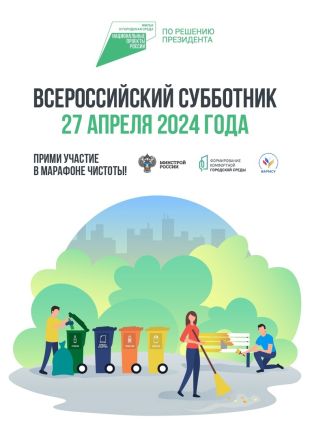 27 апреля 2024 года по всей стране пройдет Всероссийский субботник.Принять участие в субботнике у себя во дворе дома сможет каждый неравнодушный житель. Присоединяйтесь к инициативе и помогайте своим дворам меняться к лучшему!